Orientaciones para trabajo semanal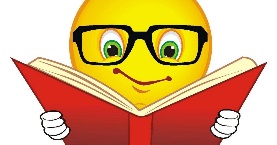 a distanciaProfesor/a: Nataly Castro H. Correo: Ncastro@mlbombal.clTeléfono: +56 97168169                    Profesor/a: Nataly Castro H. Correo: Ncastro@mlbombal.clTeléfono: +56 97168169                    Profesora Diferencial: Claudia CarrascoCorreo: Ccarrasco@mlbombal.cl Teléfono: +56 977581017Profesora Diferencial: Claudia CarrascoCorreo: Ccarrasco@mlbombal.cl Teléfono: +56 977581017Asignatura: MúsicaCurso: 2° Básico  Curso: 2° Básico  Fecha: 24/09/2020Unidad: III Unidad Unidad: III Unidad Unidad: III Unidad Unidad: III Unidad Objetivo de la Clase: OA 02 – OA 03Objetivo de la Clase: OA 02 – OA 03Objetivo de la Clase: OA 02 – OA 03Objetivo de la Clase: OA 02 – OA 03Indicaciones para el trabajo del estudiante:Indicaciones para el trabajo del estudiante:Indicaciones para el trabajo del estudiante:Indicaciones para el trabajo del estudiante:ActividadEscucha y observa la canción Mapuche para niños "El Niño Feliz" https://www.youtube.com/watch?v=47u8K6WRlDMDibuja y pinta lo que representa la canción.RECUERDEN ENVIAR FOTOGRAFÍAS DE TODAS SUS ACTIVIDADES.ActividadEscucha y observa la canción Mapuche para niños "El Niño Feliz" https://www.youtube.com/watch?v=47u8K6WRlDMDibuja y pinta lo que representa la canción.RECUERDEN ENVIAR FOTOGRAFÍAS DE TODAS SUS ACTIVIDADES.ActividadEscucha y observa la canción Mapuche para niños "El Niño Feliz" https://www.youtube.com/watch?v=47u8K6WRlDMDibuja y pinta lo que representa la canción.RECUERDEN ENVIAR FOTOGRAFÍAS DE TODAS SUS ACTIVIDADES.ActividadEscucha y observa la canción Mapuche para niños "El Niño Feliz" https://www.youtube.com/watch?v=47u8K6WRlDMDibuja y pinta lo que representa la canción.RECUERDEN ENVIAR FOTOGRAFÍAS DE TODAS SUS ACTIVIDADES.